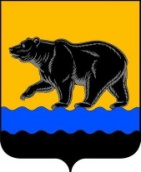 АДМИНИСТРАЦИЯ ГОРОДА НЕФТЕЮГАНСКАПОСТАНОВЛЕНИЕ 17.04.2017 											№ 65-нпг.НефтеюганскО внесении изменений в постановление администрации города Нефтеюганска от 10.12.2015 № 167-нп «Об утверждении Положения о контрактной системе в сфере закупок для обеспечения муниципальных нужд города Нефтеюганска»В соответствии с решением Думы города от 31.01.2017 № 70-VI «О структуре администрации города Нефтеюганска», Уставом города Нефтеюганска, Положением о департаменте экономического развития и инвестиций администрации города Нефтеюганска, утверждённым распоряжением администрации города Нефтеюганска от 17.03.2017 № 101-р, в целях приведения муниципального правового акта в соответствие с муниципальными правовыми актами администрация города Нефтеюганска постановляет:  1.Внести в постановление администрации города Нефтеюганска от 10.12.2015 № 167-нп «Об утверждении Положения о контрактной системе в сфере закупок для обеспечения муниципальных нужд города Нефтеюганска» (с изменениями, внесенными постановлением администрации города от 27.03.2016 № 123-нп) следующие изменения: в приложении к постановлению: 1.1.В пункте 1.4 слова «управление муниципального заказа» заменить словами «департамент экономического развития».1.2.В пункте 1.7 слова «управление муниципального заказа» заменить словами «департамент экономического развития». 2.Обнародовать (опубликовать) постановление в газете «Здравствуйте, нефтеюганцы!».3.Департаменту по делам администрации города (Виер М.Г.) разместить постановление на официальном сайте органов местного самоуправления города Нефтеюганска в сети Интернет.4.Постановление вступает в силу после его официального опубликования и распространяет своё действие на правоотношения, возникшие с 31.03.2017.Глава города Нефтеюганска                                                                 С.Ю.ДегтяревСогласованиепроекта постановления администрации города«О внесении изменений в постановление администрации города Нефтеюганска от 10.12.2015 № 167-нп «Об утверждении Положения о контрактной системе в сфере закупок для обеспечения муниципальных нужд города Нефтеюганска»1.Визы:2.Проект разработан:начальником отдела формирования и мониторинга муниципальных закупок департамента экономического развития Т.В.Кондрашенко.Тел.: 23 70 79.3.Примечание (замечания):4.Рассылка:Департамент экономического развитияИАО ДДА.Директор департаментапо делам администрацииМ.Г.ВиерИсполняющий обязанности директора департамента экономического развития Т.Ф.КолесникНачальник юридическо-правового управленияД.М.Черепанич